Not: Bu form AGED projesi için istenen belgelerle birlikte BAP birimine teslim edilmelidir.											Uygundur.											     Tarih										         Dekan/Müdür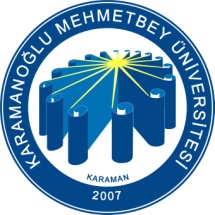 T.C.KARAMANOĞLU MEHMETBEY ÜNİVERSİTESİ  …………………. FAKÜLTESİ DEKANLIĞI/ YÜKSEKOKUL/ MESLEK YÜKSEKOKULU MÜDÜRLÜĞÜBİLİMSEL ETKİNLİĞE KATILACAK OLAN ARAŞTIRMACIBİLDİRİ BAŞLIĞIBİLİMSEL ETKİNLİĞİN ADIBİLİMSEL ETKİNLİK TARİHİBaşlangıç:Bitiş:BİLİMSEL ETKİNLİĞİ DÜZENLEYEN KURULUŞ, AGED PROJESİ KAPSAMINDA DESTEKLENECEK KURULUŞLARDAN MIDIR?EVETBİLİMSEL ETKİNLİĞİ DÜZENLEYEN KURULUŞ, AGED PROJESİ KAPSAMINDA DESTEKLENECEK KURULUŞLARDAN MIDIR?HAYIRARAŞTIRMACI DAHA ÖNCE (Bu Yıl İçerisinde) BİRİMİMİZDEN YURTDIŞI YOLLUK DESTEĞİKULLANDIARAŞTIRMACI DAHA ÖNCE (Bu Yıl İçerisinde) BİRİMİMİZDEN YURTDIŞI YOLLUK DESTEĞİKULLANMADIFAKÜLTE/YÜKSEKOKUL/MESLEK YÜKSEKOKULU BÜTÇESİNDE YURTDIŞI YOLLUK İÇİN YETERLİ ÖDENEK VARDIRFAKÜLTE/YÜKSEKOKUL/MESLEK YÜKSEKOKULU BÜTÇESİNDE YURTDIŞI YOLLUK İÇİN YETERLİ ÖDENEK YOKTUR